OGŁOSZENIE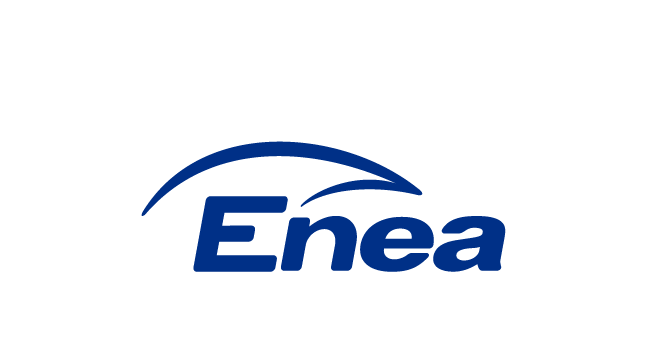 Enea Połaniec S.A.ogłasza przetarg niepublicznyna Wykonanie wymiany modułów katalizatora  warstwy I  i III  w reaktorze SCR bloku nr 6 w 2019r. w  Enea Połaniec S.A.Załącznik nr 1 do ogłoszenia FORMULARZ OFERTYDane dotyczące oferenta:Nazwa												Siedziba											N rachunku bankowego Oferenta								Nr telefonu/faksu										nr NIP												adres e-mail:											osoba do kontaktu			nr tel.			e-mail.				NINIEJSZYM SKŁADAMY OFERTĘ w przetargu niepublicznym na wykonanie prac związanych z  Wykonanie wymiany modułów katalizatora  warstwy I  i III  w reaktorze SCR bloku nr 6 w 2019 r. w  Enea Połaniec S.A.OŚWIADCZAMY, że zapoznaliśmy się z ogłoszeniem o przetargu oraz uznajemy się za związanych określonymi w nim postanowieniami i zasadami postępowania.NINIEJSZYM SKŁADAMY:Szczegółowy zakres przedmiotu oferty.Wynagrodzenie ofertowe – wg wzoru stanowiącego załącznik nr 1 do formularza oferty.Terminy wykonania,Okres gwarancji,Okres ważności oferty,Opis profilu działalności oferenta.Oświadczenie o profilu działalności zbliżonym do będącego przedmiotem przetargu, realizowanym o wartości sprzedaży usług nie niższej niż  300.000 zł netto rocznie. Referencje dla wykonanych usług o profilu zbliżonym do usług będących przedmiotem przetargu, potwierdzające posiadanie przez oferenta doświadczenia poświadczone listami referencyjnymi, (które zawierają kwoty z umów)  -   zgodnie   z  wymaganiami  określonymi   w   SIWZ.Aktualny odpis z KRS lub oświadczenie o prowadzeniu działalności gospodarczej.Informację o wynikach finansowych oferenta za lata 2015-2017 w formie oświadczenia Zarządu lub właściciela,Oświadczenie oferenta o niezaleganiu ze składkami ZUS i podatkami,Oświadczenie:o zapoznaniu się z Ogłoszeniem i otrzymaniem wszelkich informacji koniecznych do przygotowania oferty,o posiadaniu uprawnień niezbędnych do wykonania przedmiotu zamówienia zgodnie z odpowiednimi przepisami prawa powszechnie obowiązującego, jeżeli nakładają one obowiązek posiadania takich uprawnień.o posiadaniu przez osoby dozoru, wymaganych właściwych kwalifikacjach oraz uprawnień związanych z realizacją całego zakresu przedmiotu zamówienia,  o posiadaniu niezbędnej wiedzy i doświadczenia oraz dysponowania potencjałem technicznym i personelem zdolnym do wykonania zamówienia.o kompletności oferty pod względem dokumentacji, koniecznej do zawarcia umowy,o spełnieniu wszystkich wymagań Zamawiającego określonych specyfikacji,o objęciu zakresem oferty wszystkich dostaw niezbędnych do wykonania przedmiotu zamówienia zgodnie z określonymi przez Zamawiającego wymogami oraz obowiązującymi przepisami prawa polskiego i europejskiego.o wykonaniu zamówienia  samodzielnie /  z udziałem podwykonawców*.o związaniu niniejszą ofertą przez okres co najmniej 90 dni od daty upływu terminu składania ofert.o niezaleganiu z podatkami oraz ze składkami na ubezpieczenie zdrowotne lub społeczne.o znajdowaniu się w sytuacji ekonomicznej i finansowej zapewniającej wykonanie zamówienia.O zdolności kredytowej pozwalającej na zaciągnięcie zobowiązania o wartości co najmniej 500 000 zł.o nie posiadaniu powiązań z Zamawiającym, które prowadzą lub mogłyby prowadzić do braku Niezależności lub Konfliktu Interesów w związku z realizacją przez reprezentowany przeze mnie (przez nas) podmiot przedmiotu zamówienia.o nie podleganiu wykluczeniu z postępowania.O posiadaniu ubezpieczenia od Odpowiedzialności Cywilnej w zakresie prowadzonej działalności związanej z przedmiotem zamówienia zgodnie z wymaganiami Zamawiającego Ważne polisę OC na kwotę nie niższą niż 5.000.000 zł (słownie: pięć milionów złotych) /poza polisami obowiązkowymi OC/ lub oświadczenie, że oferent będzie posiadał taką polisę przez cały okres wykonania robót/świadczenia usług.o wyrażeniu zgodny na ocenę zdolności wykonawcy do spełnienia określonych wymagań w zakresie jakości, środowiska oraz bezpieczeństwa i higieny pracy, o posiadaniu certyfikatu z zakresu jakości, ochrony środowiska oraz bezpieczeństwa i higieny pracy lub ich braku,o wykonaniu przedmiotu zamówienia zgodnie z obowiązującymi przepisami ochrony środowiska oraz bezpieczeństwa i higieny pracy,o zastosowaniu rozwiązań spełniających warunki norm jakościowych, o zastosowaniu narzędzi spełniających warunki zgodne z wymogami bhp i ochrony środowiska,że akceptujemy  projekt  umowy  i zobowiązujemy się do jej podpisania w przypadku wyboru jego oferty w miejscu i terminie wyznaczonym przez Zamawiającegooświadczenia oferenta o wypełnieniu obowiązku informacyjnego przewidzianego w art. 13 lub art. 14 RODO wobec osób fizycznych, od których dane osobowe bezpośrednio lub pośrednio pozyskał,oświadczenie oferenta o wyrażeniu zgody na przetwarzanie przez Enea Połaniec S.A. danych osobowych (w przypadku gdy oferent jest osobą fizyczną). Oświadczamy, że:wyrażamy zgodę na wprowadzenie skanu naszej oferty do platformy zakupowej Zamawiającego,jesteśmy2/nie jesteśmy2 czynnym podatnikiem VAT zgodnie z postanowieniami ustawy o podatku VAT.wszelkie informacje zawarte w formularzu oferty wraz z załącznikami są zgodne ze stanem faktycznym,jesteśmy podmiotem, w którym Skarb Państwa posiada bezpośrednio lub pośrednio udziały [dodatkowa informacja do celów statystycznych:]: 	 tak /  niePEŁNOMOCNIKIEM OFERENTÓW uprawnionym do reprezentowania wszystkich oferentów ubiegających się wspólnie o udzielenie zamówienia oraz do zawarcia umowy jest:NINIEJSZĄ OFERTĘ wraz z załącznikami składamy na ___ kolejno ponumerowanych stronach.ZAŁĄCZNIKAMI do niniejszej oferty są:Dokumenty wymienione w pkt 4 __________________________________ __________________ dnia __ __ _____ roku (podpis oferenta/pełnomocnika oferentaZałącznik nr 1 do formularza ofertyWYNAGRODZENIE OFERTOWEZa wykonanie  usług stanowiących przedmiot postępowania oferujemy wynagrodzenie ofertowe:Ryczałtowe   w   wysokości   ……………………………………. z  ewentualnym  podziałem  na  płatności:SCR K6 I (pierwsza) warstwa poziom +42mZamawiający przewiduje dwukrotne wykonanie zakresu wyszczególnionego w pkt. 3. tabeliPowyższe  wynagrodzenie(  Razem poz. a. 1-5) obejmuje mobilizację i dojazd ekipy na wykonanie prac na I warstwie.SCR K6 III (trzecia) warstwa poziom +32mPowyższe  wynagrodzenie(  Razem poz. b.1-4)  obejmuje  mobilizację  i dojazd      ekipy   na  wykonanie  prac   na III warstwie Mobilizacja  i dojazd      ekipy   na  wykonanie  prac   -   za  każdy   następny   przyjazd  do   wykonania  prac   na  jednej   warstwie ( w  przypadku   niemożliwości   wykonania   Usług    na  jednej   warstwie    za  jednym razem)   Łącznie wynagrodzenie  dla  przewidywanych  ilości   w  pozycjach a,b i c  wynosi  ………………………………………………………………… zł Wynagrodzenia ryczałtowo- jednostkowe  dla   jednej   warstwy obejmują wszystkie koszty wykonania przedmiotu Umowy   w   ramach   jednego   wejścia  na   wykonie  prac.Każde   następne   wejście  na  wykonanie prac ( prace  w zależności od potrzeb  i  warunków  ruchowych     mogą  być   wykonywane   jako   osobne   prace   w  różnych  terminach)  rozliczane  będzie    powykonawczo  wg   wynagrodzenia  określonego   w C.1  Do Wynagrodzenia doliczony zostanie podatek VAT w wysokości wynikającej z obowiązujących przepisów.Załącznik nr 2 do ogłoszenia ZAKRES RZECZOWY I TECHNICZNY  [Specyfikacja]DefinicjePrzedmiot zamówienia„Wykonanie wymiany modułów katalizatora  warstwy I  i III  w reaktorze SCR bloku nr 6 w 2019 r. w  Enea Połaniec S.A.”Planowany zakres prac  na  jednej   warstwie obejmujeMontaż za pomocą śrub kątowników wsporczych pod podesty robocze.Demontaż zamontowanych (istniejących) wkładów katalizatora wraz z uszczelnieniami obwodowymi i międzymodułowymi.  (3.2 dotyczy warstwy nr I, na warstwie nr III wkłady nie są zamontowane).Montaż/demontaż podestów roboczych na konstrukcji wsporczej (kątownikach wsporczych).Wycięcie z belek rusztu katalizatora 216 szt. prętów ustalających położenie wkładów katalizatora.Montaż nowych modułów katalizatora w reaktorze SCR wraz z uszczelnieniami obwodowymi pomiędzy modułami a ścianą reaktora i uszczelnieniami między modułami.Szczegółowy zakres prac wymienionych w pkt. 3 obejmujeMontaż kątowników wsporczych pod podesty obsługowe.Transport pionowy oraz zamontowanie za pomocą połączeń skręcanych (śrub) kątowników na ruszcie reaktora SCR.Demontaż zamontowanych (istniejących) wkładów katalizatora wraz z uszczelnieniami obwodowymi i międzymodułowymi.Demontaż uszczelnień obwodowych i międzymodułowych poprzez odcięcie spoin punktowych.Demontaż 54 szt. modułów katalizatora z wnętrza  reaktora (każdy moduł o wadze około 1250kg).Transport poziomy modułów katalizatora z wnętrza reaktora SCR na podest przy luku transportowym.Transport pionowy modułów katalizatora za pomocą wciągnika z poziomu reaktora  na poziom 0m pod lukiem.Transport poziomy modułów katalizatora spod luku na magazyn „Zamawiającego” na terenie ENEA Połaniec.Montaż/demontaż podestów roboczych na konstrukcji wsporczej.Transport pionowy oraz rozścielenie podestów roboczych na ruszcie reaktora SCR, a podczas montażu modułów katalizatora sukcesywny ich demontaż.Wycięcie z belek rusztu katalizatora 216 szt. prętów ustalających położenie wkładów katalizatora.Wycięcie 216 szt. prętów przyspawanych (spoiną ciągłą dookoła pręta) do górnej powierzchni belek konstrukcyjnych rusztu reaktora. Pręty o wymiarach: długość l = 400mm i średnica ¢12mm, materiał 16Mo3. Wyszlifowanie powierzchni po wycięciu prętów.Montaż nowych modułów katalizatora w reaktorze SCR wraz z uszczelnieniami obwodowymi pomiędzy modułami a ścianą reaktora i uszczelnieniami między modułami.Transport poziomy modułów katalizatora i uszczelnień z magazynu „Zamawiającego” na terenie ENEA Połaniec  (magazyn V-9) na drogę „popiołową” pomiędzy budynek EF a kotłownię.Transport pionowy modułów katalizatora za pomocą wciągnika z poziomu 0.00m na poziom rusztu reaktora SCR.Transport poziomy modułów katalizatora do wnętrza reaktora SCR.Montaż 54 szt. modułów katalizatora wewnątrz reaktora (każdy moduł o wadze około 1250kg).Montaż za pomocą technologii spawania uszczelnień na obwodzie ścian reaktora oraz między modułami. Spawanie spawem przerywanym.Wszystkie  urządzenia, materiały  i sprzęt  niezbędny  do   realizacji   Usług   dostarcza Wykonawca  oprócz:kompletu modułów katalitycznych wraz z uszczelnieniami dla każdego poziomu, Kątowników  wraz z  elementami złącznymi do  montażu  blatów  podestowychBlaty podestowektóre  udostępni Zamawiający. Zamawiający udostępni również trawersy oraz wózki transportowe wykorzystywane do montażu tych modułów oraz sprawny technicznie elektrowciąg do transportu pionowego wkładów (  obsługa elektrowciągu  po   stronie  Wykonawcy). wymian/montaż wkładów katalizatoraRealizowane w ramach Zamówienia prace związane z wymiana wkładów katalizatorów SCR bloku nr 6 zostały podzielony na niezależne zadania, uwzgledniające zakresy wymienione w pkt. 3„X” oznacza że prace  są do  wykonania Zakresy  prac    oznaczone „X”  w zależności  od   warunków  ruchowych     mogą  być   wykonywane   jako   osobne   prace   w  różnych  terminach  w   zależności  od  potrzeb  i   warunków   ruchowych   Zamawiającego.Dokumentacja  technicznaZamawiający jest w posiadaniu częściowej dokumentacji technicznej dla zlecanego zakresu prac, którą udostępni do wglądu dla opracowania oferty, natomiast przyszłemu Wykonawcy udostępni wersję elektroniczną dokumentacji.Założenia i warunki  techniczne dla prawidłowej realizacji zadaniaPrzed przystąpieniem do prac Wykonawca każdorazowo dokona przeglądu wszystkich urządzeń transportowych i montażowych wykorzystywanych do montażu/demontażu wkładów katalizatora a w razie potrzeby wykona ich naprawę w cenie kontraktu.Przed przystąpieniem do prac Wykonawca otworzy a po zakończeniu prac zamknie włazy remontowe wymagane do realizacji prac.Przed przystąpieniem do prac Wykonawca upewni się czy zostały zamknięte zasuwy płaskie pod lejami reaktora oraz usunie zalegający na konstrukcji i modułach wewnątrz reaktora popiół.W przypadku prowadzenia prac na poziomie wkładów katalitycznych znajdującym się powyżej warstwy wkładów już zamontowanych, Wykonawca zabezpieczy zamontowaną poniżej warstwę przed zabrudzeniem i uszkodzeniem.Po zakończeniu prac Wykonawca usunie zalegający w lejach reaktora popiół wraz z zanieczyszczeniami powstałymi podczas realizacji prac oraz sprawdzi drożność lejów popiołowych.Spawanie.Prace spawalnicze prowadzić w oparciu o normy: - PN-EN ISO 3834  Wymagania jakości dotyczące spawania materiałów metalowych.Kwalifikacja spawacza:- Spawacze, którym powierzono spawanie podczas prefabrykacji lub przy montażu muszą przejść pomyślnie testy kwalifikacyjne związane z rodzajami montażu, jaki należy wykonać oraz zgodne z warunkami realizacji procesu spawania. Kwalifikacje są potwierdzone zaświadczeniem kwalifikacyjnym wydanym przez zaakceptowaną przez Zamawiającego jednostkę kwalifikacyjną. Zaświadczenie kwalifikacyjne w czasie, gdy jest wykonywane spawanie, nie może być starsze niż 3 miesiące. Czas ten może być wydłużony do 6 miesięcy, jeśli Wykonawca może udowodnić, że prowadzi system kontroli kwalifikacji spawaczy. Ponadto, wydłużenie tego okresu jest możliwe, jeśli w tym czasie wykonuje spawy przy zastosowaniu odpowiedniej procedury spawania oraz uzyskuje poziom jakości zgodny z wymaganiami Umowy.- Kwalifikacja spawacza dla danego procesu spawania odbywa się zgodnie z wymogami ASME IX lub EN 287.1 lub innej równoważnej normy, w rzeczywistych warunkach realizacji prac, przy wykorzystaniu takich samych materiałów, jakie będą stosowane przy faktycznej fabrykacji oraz pod nadzorem jednostki kontrolującej. Zamawiający nie ponosi ani nie zwraca kosztów kwalifikacji. - Zaświadczenia kwalifikacyjne należy mieć dostępne do okazania Zamawiającemu. Jeśli w jakimkolwiek czasie w opinii Zamawiającego lub jego przedstawiciela praca któregoś spawacza budzi wątpliwości, to od takiego spawacza będzie wymagane, aby poddał się dodatkowemu testowi kwalifikacyjnemu dla wykazania czy jest on zdolny do wykonywania prac, do których został zaangażowany.- Spawy są znakowane tak, aby umożliwić identyfikację spawacza, który je wykonał.Warunki organizacyjne dla prawidłowej realizacji zadaniaWarunki ogólneZamawiający dostarczy komplet modułów katalitycznych wraz z uszczelnieniami dla każdego poziomu, kątowniki z elementami złącznymi pod podesty obsługowe, podesty obsługowe, udostępni trawersy oraz wózki transportowe wykorzystywane do montażu tych modułów oraz sprawny technicznie elektrowciąg do transportu pionowego wkładów.Wszystkie urządzenia, materiały podstawowe, materiały pomocnicze oraz sprzęt niezbędny dla bezpiecznej realizacji prac obiektowych na terenie Zamawiającego zapewnia Wykonawca, który  ponosi wszystkie koszty w tym zakresie.Złom metali i kabli stanowi własność Zamawiającego i należy go przekazać do magazynu wskazanego przez Zamawiającego. Pozostałe odpady Wykonawca zagospodaruje na swój koszt.Transport technologiczny materiałów oraz złomu należy do zakresu Wykonawcy, zgodnie z zasadami obowiązującymi na terenie Enea Połaniec S.A.Wykonawca jest zobowiązany do zapewnienia  własnych oznaczonych kontenerów dla tymczasowego gromadzenia wytworzonych odpadów zarówno komunalnych jak i związanych z prowadzonymi pracami.Podczas wykonywania prac na terenie Enea Połaniec S.A., Wykonawcę obowiązują aktualne przepisy wewnętrzne Zamawiającego, a w tym instrukcja organizacji bezpiecznej pracy w Enea Połaniec S.A., Instrukcja ochrony przeciwpożarowej oraz przepisy w zakresie ochrony środowiska naturalnego, z którymi Wykonawca jest zobowiązany zapoznać się na etapie przed złożeniem ostatecznej oferty cenowej.Zamawiający w celu wykonania przedmiotu Umowy zapewni Wykonawcy dostęp do Urządzeń w sposób umożliwiający terminowe, prawidłowe i bezpieczne prowadzenie Prac.Do obowiązków Zamawiającego należy:zapewnienia realizacji przedmiotu Umowy, zgodnie z Instrukcją Organizacji Bezpiecznej Pracy Zamawiającego,wskazania osób upoważnionych do dokonywania uzgodnień z Wykonawcą w okresie realizacji przedmiotu Umowy,umożliwienia na wniosek Zlecającego sprawdzenia kwalifikacji pracowników Wykonawcy, uzgadniania proponowanych rozwiązań technicznych dotyczących zakresu Umowy,zapewnienia obsługi dźwigów towarowo-osobowych oraz suwnic Q/20/5 T 100 ton na hali turbin (maszynownia) w dni robocze na I oraz II zmianie roboczej (w godzinach od 6:00 do 22:00), umożliwienia obsługi urządzeń dźwigowych przez Wykonawcę po przedstawieniu właściwych uprawnień i uzyskaniu zezwolenia od Zamawiającego,zapewnienia budowy rusztowań powyżej 4 metrów wysokości,zapewnienia Wykonawcy nieodpłatnego dostępu do energii elektrycznej, sprężonego powietrza oraz innych mediów dostępnych w obiektach i przy Urządzeniach, na których wykonywane będą Prace, niezbędnych do realizacji Umowy, z wyłączeniem zaplecza socjalnego i warsztatowego,udostępnienia Wykonawcy obowiązujących wewnętrznych aktów normatywnych w zakresie niezbędnym do należytego wykonania Umowy oraz informowania Wykonawcy o wszelkich zmianach w w/w aktach normatywnych,umożliwienia Wykonawcy uczestniczenia w spotkaniach operacyjnych (narady produkcyjne) i roboczych organizowanych codziennie lub okresowo w celu omówienia bieżących oraz planowanych spraw ruchowo-remontowych,zapewnienia Wykonawcy możliwości posadowienia kontenerów socjalnych z dostępem do mediów za odpłatnością ustaloną w odrębnej umowie (woda, energia elektryczna) na terenie Zamawiającego.Do obowiązków Wykonawcy należy w szczególności:Wykonawca zobowiązany będzie do wykonania wymiany/montażu  wkładów katalizatorów SCR bloku nr 6 w 2019r  zgodnie z podanym zakresem.Prace będące przedmiotem Umowy będą prowadzone zgodnie z obowiązującymi przepisami, uzgodnionymi harmonogramami lub terminami oraz zaleceniami i wytycznymi Zamawiającego. W przypadku zagrożenia związanego z niedotrzymaniem terminu zakończenia wykonywanych zaplanowanych Prac Wykonawca w formie pisemnej powiadomi o tym Zamawiającego z wyprzedzeniem.Wykonawca będzie zobowiązany w umowie do:przeszkolenia swoich pracowników w zakresie bhp, ppoż. i wewnętrznych przepisów obowiązujących u Zamawiającego (przy współudziale służb Zamawiającego),przedłożenia Zamawiającemu na bieżąco aktualizowanego imiennego wykazu osób, którymi będzie się posługiwał przy wykonywaniu Umowy, w tym osób zatrudnionych u podwykonawców,stosowania się do przepisów, instrukcji i zarządzeń wewnętrznych obowiązujących na terenie Zamawiającego,opracowania instrukcji bezpiecznego wykonania robót, dostosowanej do instrukcji organizacji bezpiecznej pracy obowiązującej u Zamawiającego, opracowania i posiadania instrukcji w zakresie remontów urządzeń w  elektrowni wymaganych do realizacji usług na terenie oraz obiektach Zamawiającego w zakresie objętym Umową. prowadzenia prac zgodnie z instrukcją organizacji bezpiecznej pracy obowiązującą u Zamawiającego.wykonywania przedmiotu umowy zgodnie z obowiązującymi instrukcjami eksploatacji, dokumentacją techniczną, przepisami i normami bhp oraz ochrony środowiska,segregacji, transportu i utylizacji na swój koszt wytwarzanych odpadów zgodnie z przepisami ustawy o odpadach oraz wymaganiami Zamawiającego,używania do wykonania prac materiałów nie zawierających włókien ceramicznych ogniotrwałych RCF,wyznaczenia Przedstawicieli Wykonawcy upoważnionych do dokonywania uzgodnień z Zamawiającym  w okresie realizacji Prac.ustanowienia nadzoru posiadającego stosowne uprawnienia do prowadzenia i organizacji prac w rozumieniu instrukcji bezpiecznej pracy oraz koordynacji prac wg art.208 KP informowania o wypadkach przy pracy i zdarzeniach potencjalnie wypadkowych i oraz pisemnego informowania Zamawiającego o wnoszonych zagrożeniach na teren Zamawiającego.poddawania się na wniosek Zamawiającego audytom sprawdzającym stan bhp, ochrony środowiska oraz w innym zakresie wymaganym przez Zamawiającego.Wykonawca zabezpieczy niezbędne narzędzia, sprzęt, środki i inne wyposażenie, a także środki transportu nie będące na wyposażeniu instalacji oraz w dyspozycji Zamawiającego, konieczne do wykonania Prac, w tym specjalistyczny sprzęt, narzędzia, i inne wyposażenie w tym, również Pracowników z wymaganymi uprawnieniami do ich eksploatacji.Wykonawca dostarczy wymagane zgodnie z Instrukcją Organizacji i Bezpiecznej Pracy obowiązującej u Zamawiającego, dokumenty zarówno na etapie składania oferty (dokument Z-7) i pozostałe konieczne przed rozpoczęciem prac na obiektach w  Enea Połaniec S.A. w wymaganych terminach określonych w dokumentach dostępnych na stronie:https://www.enea.pl/pl/grupaenea/o-grupie/spolki-grupy-enea/polaniec/zamowienia/dokumenty.Wykonawca ponosi całkowitą odpowiedzialność za szkolenie i udzielanie instruktaży w zakresie bezpieczeństwa i higieny pracy, ochrony środowiska i ppoż. zatrudnionych pracowników swoich podwykonawców zgodnie z obowiązującymi przepisami i instrukcją organizacji bezpiecznej pracy oraz Instrukcją ppoż. Zamawiającego.Wykonawca zobowiązany będzie do prowadzenia dokumentacji rozliczeniowej z zakresu gospodarki odpadami i przekazywania jej Zamawiającemu po zakończonych okresach rozliczeniowych w terminach ustalonych z Zamawiającym lub na wniosek Zamawiającego.Wykonawca jest zobowiązany do zapewnienia zaplecza warsztatowego nieodzownego do wykonania przedmiotu zamówienia.Wykonawca zobowiązany będzie do niezwłocznego informowania Zamawiającego o powstaniu sytuacji awaryjnej, która uniemożliwia prawidłowe wykonywanie przedmiotu Umowy.Wykonawca zobowiązany będzie do informowania o wszelkich potrzebach dokonywania zmian i przeróbek w urządzeniach, które obsługuje przy wykonywaniu przedmiotu Umowy.Jeżeli Wykonawca zostanie powiadomiony, że Prace wykonywane w ramach Umowy odbywają się na Urządzeniach objętych gwarancjami lub rękojmią, to będzie je wykonywał zgodnie z przekazanymi przez Zamawiającego zaleceniami, instrukcjami eksploatacji Urządzeń, zaleceniami producenta lub sprzedawcy oraz treścią gwarancji w taki sposób, aby nie spowodować utraty przez Zamawiającego uprawnień z tytułu gwarancji lub rękojmi dla Urządzeń.W przypadku wykonywania Prac na Urządzeniach objętych gwarancjami lub rękojmią poprzedniego wykonawcy, Wykonawca będzie zobowiązany uwzględniać informacje i zalecenia dostarczone przez Zamawiającego oraz dochować szczególnej ostrożności przy wykonywaniu Prac tak, aby nie spowodować utraty przez Zamawiającego uprawnień z tytułu gwarancji lub rękojmi dla Urządzeń. Wykonawca będzie uczestniczył w spotkaniach organizowanych przez Zmawiającego  dotyczących realizacji, koordynacji i współpracy w zakresie realizacji Przedmiotu Umowy.W celu realizacji umowy Wykonawca będzie zobowiązany do podpisania umów dzierżawy pomieszczeń. Na czas przejęcia usług Wykonawca zabezpieczy tymczasowe pomieszczenia socjalno–warsztatowe dla osób deklarowanych do wykonania Usług (np. kontenery).Wykonawca zobowiązuje się do informowania o wszelkich potrzebach dokonania zmian i przeróbek w urządzeniach, których dotyczy przedmiot Umowy. Informacja w formie pisemnej powinna zostać dostarczona do upoważnionego Przedstawiciela Zamawiającego.Gwarancje9.1     Wymagany przez Zamawiającego okres gwarancji na wykonane prace powinien wynosić minimum 12 miesięcy licząc od daty odbioru końcowego danego zakresu wyszczególnionego w tabeli w pkt. 5. Wymagane są następujące warunki gwarancji:Przystąpienie do usuwania wad 3 dni od daty zawiadomienia.Wykonawca usunie wady powstałe w okresie gwarancyjnym na własny koszt.Wynagrodzenie i warunki płatnościPodstawą rozliczeń prac  będzie wynagrodzenie  ryczałtowe, którego podstawą będzie podpisany przez „Zamawiającego” protokół odbioru końcowego z wynikiem pozytywnym oraz dostarczenie Zamawiającemu dokumentacji z montażu/wymiany wkładów katalizatora.Wynagrodzenie za prace zostaje podzielone na odrębne przedmioty odbioru i rozliczeń za wykonanie na poszczególnych warstwach reaktora SCR zakresów wskazanych przez Zamawiającego wymienionych w pkt. 3 zgodnie z wykazem realizowanych zakresów w tabeli w  pkt. 5.Wynagrodzenie obejmuje wszystkie koszty wykonania prac określonych w pkt. 5 w szczególności: wynagrodzenia pracowników wraz z narzutami, koszty materiałów pomocniczych, koszty pracy sprzętu podstawowego i pomocniczego niezbędnego dla bezpiecznej ich realizacji takiego jak: oświetlenie bezpieczne, elektronarzędzia, spawarki, narzędzia warsztatowe, podręczny sprzęt gaśniczy, transport technologiczny: wózki widłowe, akumulatorowe, ciągniki z przyczepami, środki transportu pomocniczego, koszty obsługi sprzętu stanowiącego własność Zamawiającego, koszty ogólne i zysk, z wyłączeniem materiałów, które dostarcza Zamawiający.Wynagrodzenie nie może być wyższe niż cena liczona jako suma Wynagrodzenia za poszczególne zakresy wymienione w tabeli w pkt. 5. Terminy wykonania usługiZamawiający zastrzega że czas wykonywania prac na obiekcie dla poszczególnych zakresów  określonych   w   pkt. 5  nie może przekroczyć odpowiednio (licząc od dopuszczenia   do  prac):Dla pkt t 3.1 –  8h   licząc  od  dopuszczenia   do  prac.Dla pkt 3, ppkt 3.2 – 60h.Dla pkt 3, ppkt 3.3 – 8h.Dla pkt 3, ppkt 3.4 – 48h. Dla pkt 3, ppkt 3.5 – 84h.Regulacje prawne, przepisy i normy  Wykonawca będzie przestrzegał polskich przepisów prawnych łącznie z instrukcjami i przepisami wewnętrznych Zamawiającego takich jak dotyczące przepisów przeciwpożarowych i ubezpieczeniowych.Wykonawca ponosi koszty dokumentów, które należy zapewnić dla uzyskania zgodności z regulacjami prawnymi, normami i przepisami (łącznie z przepisami BHP).Wykonawca  będzie wykonywał roboty/świadczył Usługi zgodnie z przepisami powszechnie obowiązującego prawa obowiązującymi na terytorium Rzeczypospolitej Polskiej, w tym w szczególności z:Ustawa Kodeks pracy Dz.U. 2018 poz. 917Ustawa Prawo energetyczne Dz.U. 1997 nr 54 poz. 348Ustawa Prawo budowlane Dz.U. 1994 nr 89 poz. 414Ustawa o dozorze technicznym Dz.U. 2000 nr 122 poz. 1321Ustawa Prawo ochrony środowiska Dz.U. 2001 nr 62 poz. 627Ustawa o ochronie przeciwpożarowej Dz.U. 1991 nr 81 poz. 351Ustawa o odpadach Dz.U. 2013 poz. 21Ustawa o systemach oceny zgodności i nadzoru rynku Dz.U. 2016 poz. 542Ustawą z dn. 10 maja 2018r. o ochronie danych osobowych, (Dz.U. z 2018r. poz. 1000);Rozporządzeniem Parlamentu Europejskiego i Rady (UE) 2016/679 z dnia 27 kwietnia 2016 r. w sprawie ochrony osób fizycznych w związku z przetwarzaniem danych osobowych w sprawie swobodnego przepływu takich danych oraz uchylenia dyrektywy 95/46/WE (ogólne rozporządzenie o ochronie danych).             oraz przepisów wykonawczych  wydanych na ich podstawie.Wykonawca będzie przestrzegał przepisów wewnętrznych obowiązujących u Zamawiającego.Zastosowanie mają przepisy, normy i instrukcje obowiązujące na terenie Enea Połaniec obowiązujące Wykonawcę w czasie realizacji inwestycji. Na stronie internetowej Enea Połaniec: https://www.enea.pl/pl/grupaenea/o-grupie/spolki-grupy-enea/polaniec/ zamówienia/dokumenty w zakładce: Dokumenty dla Wykonawców i Dostawców, zamieszczone są wymagania obowiązujące na terenie Enea Połaniec, z którymi potencjalny Wykonawca jest zobowiązany zapoznać się i do nich dostosować. Obejmują one, co następuje:- Instrukcja ochrony przeciwpożarowej Enea Elektrownia Połaniec Spółka Akcyjna I/DB/B/2/2015 wraz z dokumentami związanymi: Nr 9 Dokument Zabezpieczenia Przed Wybuchem;Nr 1 Wzór zezwolenie na wykonywanie prac niebezpiecznych pożarowo na terenie Enea Elektrownia Połaniec Spółka Akcyjna oraz rejestru zezwoleń na wykonywanie tych prac;- Instrukcja Organizacji Bezpiecznej Pracy w Enea Elektrownia Połaniec Spółka Akcyjna I/DB/B/20/2013 wraz z dokumentami związanymi, w tym m.in.:Nr 1 Zasady odłączania i zabezpieczenia źródeł niebezpiecznych energii z wykorzystaniem systemu Lock Out/ Tag Out (LOTO);Nr 2  Wykaz prac stwarzających możliwość wystąpienia szczególnego zagrożenia dla życia lub zdrowia ludzkiego, prac szczególnie niebezpiecznych, prac pomocniczych przy urządzeniach energetycznych, prac dla których wymagane jest opracowanie instrukcji organizacji robót, prac dla których wymagane jest opracowanie planu bezpieczeństwa i ochrony zdrowia, prac które mogą być wykonywane na podstawie rejestru prac oraz prac, które powinny być wykonywane przez co najmniej dwie osoby;Nr 3 Wzór Karty zagrożeń i doboru środków ochronnych przed zagrożeniami;Nr 4 Podstawowe wymagania dla Wykonawców realizujących prace na rzecz Elektrowni oraz obowiązki pracowników Elektrowni przy zlecaniu prac Wykonawcom;Nr 5 Podstawowe zasady obowiązujące podczas wykonywania prac przy urządzeniach energetycznych;Nr 6 Podstawowe zasady obowiązujące przy wykonywaniu wybranych prac szczególnie niebezpiecznych lub niebezpiecznych;Nr 14 Wzór Karty informacyjnej o zagrożeniach / instruktażu przed rozpoczęciem prac;- Instrukcja postępowania w razie wypadków i nagłych zachorowań oraz zasady postępowania powypadkowego I/DB/B/15/2007;- Instrukcja w sprawie zakazu palenia tytoniu I/DB/B/12/2013;- Instrukcja przepustkowa dla ruchu osobowego i pojazdów oraz zasady poruszania się po terenie chronionym Enea Elektrownia Połaniec Spółka Akcyjna I/DK/B/35/2008;- Instrukcja przepustkowa dla ruchu materiałowego I/DN/B/69/2008;- I_TQ_P_41_2014 Instrukcja postepowania z odpadami wytworzonymi w Enea Elektrownia Połaniec SA przez podmioty zewnętrzne.Wykonawca będzie składał Zamawiającemu raporty z realizacji Umowy dla zakresu określonego w w tabeli w pkt. 5 SIWZ cz. II Raporty będą stanowić podstawę do sporządzenia protokołów odbioru Usług. Wzory raportów będą uzgadniane przez Strony wg potrzeb Zamawiającego.Strony ustalają jako podstawę odbiorów Usług zaakceptowane Raporty miesięczne z wykonania Usług – przedstawiane najpóźniej do 5 dnia roboczego miesiąca następującego po miesiącu, którego raport dotyczy. Wykonanie Usług potwierdzał będzie przedstawiciel Zamawiającego upoważniony dla odbioru określonego zakresu.Niezależnie od raportów określonych w pkt 16.5. Umowy, na żądanie Zamawiającego Wykonawca przedłoży w terminie 7 dni od otrzymania wniosku w tym zakresie, raport z  realizacji innych zobowiązań z zakresu zawartego w tabeli w pkt. 5 SIWZ cz. II.Miejsce świadczenia usługStrony uzgadniają, że Miejscem świadczenia Usług będzie teren Elektrowni Zamawiającego w Zawadzie 26, 28-230 Połaniec. Raporty i odbioryDokumentacja wymagana przez Zamawiającego:ReferencjeReferencje dla wykonanych usług o profilu zbliżonym do usług będących przedmiotem przetargu (w   czynnych  obiektach  przemysłowych), potwierdzające posiadanie przez oferenta co najmniej 2-letniego doświadczenia, poświadczone co najmniej 3 listami referencyjnymi , (które zawierają kwoty z umów) w zakresie wykonywania remontów urządzeń energetycznych o wartości łącznej nie niższej niż  500.000 zł netto.Załączniki do SIWZZałącznik nr 1 do SIWZ - Mapa terenu ElektrowniZałącznik nr 2 do SIWZ – Plan ułożenia wkładówZałącznik nr 3 Kolejność demontażu modułów katalizatoraZałącznik nr 4 Dokumentacja montażowa uszczelnień cz.1Załącznik nr 5 Dokumentacja montażowa uszczelnień cz.2Zalacznik nr 6 Dokumentacja montażowa uszczelnień cz.3Załącznik nr 7 Dokumentacja montażowa kątowników cz. 1Załącznik nr 8 Dokumentacja montażowa kątowników cz. 2Dokumenty właściwe dla ENEA POŁANIEC S.AOgólne Warunki Zakupu UsługInstrukcja Ochrony PrzeciwpożarowejInstrukcja Organizacji Bezpiecznej PracyInstrukcja Postepowania w Razie Wypadków i Nagłych ZachorowańInstrukcja Postępowania z OdpadamiInstrukcja Przepustkowa dla Ruchu materiałowegoInstrukcja Postępowania dla Ruchu Osobowego i PojazdówInstrukcja w Sprawie Zakazu Palenia TytoniuZałącznik do Instrukcji Organizacji Bezpiecznej Pracy-dokument związany nr 4 Zmiana adresu dostarczania dokumentów zobowiązaniowychDostępne na stronie internetowej Enea Połaniec S.A. pod https://www.enea.pl/pl/grupaenea/o-grupie/spolki-grupy-enea/polaniec/zamowienia/dokumenty-dla-wykonawcow-i-dostawcowZałącznik  nr 3   do  ogłoszenia Wzór  UmowyZałacznik   nr   4   do   ogłoszenia Wzór oświadczenia wymaganego od wykonawcy w zakresie wypełnienia obowiązków informacyjnych przewidzianych w art. 13 lub art. 14 RODO Oświadczam, że wypełniłem obowiązki informacyjne przewidziane w art. 13 lub art. 14 RODO wobec osób fizycznych, od których dane osobowe bezpośrednio lub pośrednio pozyskałem w celu złożenia oferty / udział w niniejszym postępowaniu.…………………………………………...................data i podpis		(uprawnionego przedstawiciela Oferenta)Załącznik nr 5 do ogłoszenia Klauzula informacyjna Zgodnie z art. 13 i 14 ust. 1 i 2 Rozporządzenia Parlamentu Europejskiego i Rady (UE) 2016/679 z dnia 27 kwietnia 2016 r. w sprawie ochrony osób fizycznych w związku z przetwarzaniem danych osobowych w sprawie swobodnego przepływu takich danych oraz uchylenia dyrektury 95/45/WE (dalej: RODO), informujemy:Administratorem Pana/Pani danych osobowych podanych przez Pana/Panią jest Enea Elektrownia Połaniec Spółka Akcyjna (skrót firmy: Enea Połaniec S.A.) z siedzibą w Zawadzie 26, 28-230 Połaniec (dalej: Administrator).Dane kontaktowe:Inspektor Ochrony Danych - e-mail: eep.iod@enea.pl, telefon: 15 / 865 6383Pana/Pani dane osobowe przetwarzane będą w celu udziału w postępowaniu/przetargu oraz późniejszej ewentualnej realizacji oraz rozliczenia usługi bądź umowy ( art. 6 ust. 1 lit. b Rozporządzenia Parlamentu Europejskiego i Rady (UE) 2016/679 z dnia 27 kwietnia 2016 r. tzw. ogólnego rozporządzenia o ochronie danych osobowych, dalej: RODO). Podanie przez Pana/Panią danych osobowych jest dobrowolne, ale niezbędne do udziału w postępowaniu i późniejszej ewentualnej realizacji usługi bądź umowy.Administrator może ujawnić Pana/Pani dane osobowe podmiotom upoważnionym na podstawie przepisów prawa. Administrator może również powierzyć przetwarzanie Pana/Pani danych osobowych dostawcom usług lub produktów działającym na jego rzecz, w szczególności podmiotom świadczącym Administratorowi usługi IT, księgowe, transportowe, serwisowe, agencyjne. Zgodnie z zawartymi z takimi podmiotami umowami powierzenia przetwarzania danych osobowych, Administrator wymaga od tych dostawców usług zgodnego z przepisami prawa, wysokiego stopnia ochrony prywatności i bezpieczeństwa Pana/Pani danych osobowych przetwarzanych przez nich w imieniu Administratora.Pani/Pana dane osobowe będą przechowywane przez okres wynikający z powszechnie obowiązujących przepisów prawa oraz przez czas niezbędny do dochodzenia roszczeń związanych z przetargiem.Dane udostępnione przez Panią/Pana nie będą podlegały profilowaniu.Administrator danych nie ma zamiaru przekazywać danych osobowych do państwa trzeciego.Przysługuje Panu/Pani prawo żądania: dostępu do treści swoich danych - w granicach art. 15 RODO,ich sprostowania – w granicach art. 16 RODO, ich usunięcia - w granicach art. 17 RODO, ograniczenia przetwarzania - w granicach art. 18 RODO, przenoszenia danych - w granicach art. 20 RODO,prawo wniesienia sprzeciwu (w przypadku przetwarzania na podstawie art. 6 ust. 1 lit. f) RODO – w granicach art. 21 RODO,Realizacja praw, o których mowa powyżej, może odbywać się poprzez wskazanie swoich żądań/sprzeciwu przesłane Inspektorowi Ochrony Danych na adres e-mail: eep.iod@enea.pl.Przysługuje Panu/Pani prawo wniesienia skargi do Prezesa Urzędu Ochrony Danych Osobowych w przypadku, gdy uzna Pan/Pani, iż przetwarzanie danych osobowych przez Administratora narusza przepisy o ochronie danych osobowych.Załącznik nr 6 do ogłoszenia Wzór oświadczenia o wyrażeniu zgody na przetwarzanie danych osobowych Oświadczam, że wyrażam zgodę na przetwarzanie przez Enea Połaniec S.A. moich danych osobowych w celu związanym z prowadzonym przetargiem na …………………………………………………………………………………………………………………………… w Enea Połaniec S.A.…………………………………………...................data i podpis		(uprawnionego przedstawiciela Oferenta)wg następujących warunków:Przedmiot zamówienia: Wykonanie wymiany modułów katalizatora w reaktorze SCR bloku nr 6 w 2019 w Enea Połaniec S.A.Zakres Usług określa SIWZ stanowiąca załącznik nr 2 do ogłoszenia. Termin składania ofert: do 20.05. 2019 r. do godz. 12 00.Ofertę należy umieścić w kopercie zabezpieczając jej nienaruszalność do terminu otwarcia ofert. Koperta powinna być zaadresowana wg poniższego wzoru:BIURO ZAKUPÓW MATERIAŁÓW I USŁUG Enea Połaniec S.A.z opisem:„Wykonanie wymiany modułów katalizatora  warstwy I  i III  w reaktorze SCR bloku nr 6 w 2019  r. w  Enea Połaniec S.A. ”Nie otwierać przed godz. 12.00 w dniu 20.05.2019 r.”Termin wykonania usług: Termin   obowiązywania   umowy    od   dnia   zawarcia  do   31.12.2019r.Wykonywanie  Usług realizowane  będzie w  postoju  bloku nr 6 Planowane  rozpoczęcie  części  prac    -  od  31.05.2019  g. 6.00  Kolejne  terminy  wykonania prac  ustalane będą   w zależności  od aktualnej  sytuacji   ruchowej  i  ponownego  odstawienia  blokuZamawiający w zależności od bieżących potrzeb i z uwagi na aktualną sytuacje ruchową, zastrzega wykonanie poszczególnych zakresów prac  określonych w  pkt. 1.2.   w    różnych terminach (  co najmniej   jeden  termin  na   jedną warstwę). O kolejnych terminach    realizacji     poszczególnych   zakresów   określonych  w  pkt.1.2  Zamawiający będzie informował Wykonawcę   z  4 - dniowym  wyprzedzeniem.Oferent zobowiązany jest do zachowania w tajemnicy wszelkich poufnych informacji, które uzyskał od Zamawiającego w trakcie opracowywania oferty.Zamawiający zastrzega sobie prawo do przyjęcia lub odrzucenia oferty w każdym czasie przed przekazaniem zamówienia do realizacji bez podania uzasadnienia, co nie skutkuje żadnym roszczeniami oferenta wobec Zamawiającego.Zamawiający zastrzega sobie prawo do przyjęcia lub odrzucenia oferty w każdym czasie przed przekazaniem zamówienia do realizacji bez podania uzasadnienia, co nie skutkuje żadnym roszczeniami oferenta wobec Zamawiającego.Zamawiający udzieli zamówienia wybranemu oferentowi, zgodnie z zapytaniem ofertowym i warunkami ustalonymi podczas ewentualnych negocjacji.Ponadto oferta powinna zawierać:wynagrodzenie ofertowewarunki płatności.terminy wykonania,okres gwarancji,okres ważności oferty,oświadczenia:o zapoznaniu się z zapytaniem ofertowym,o wyrażeniu zgodny na ocenę zdolności Wykonawcy do spełnienia określonych wymagań 
w zakresie jakości, środowiska oraz bezpieczeństwa i higieny pracy, o posiadaniu certyfikatu z zakresu jakości, ochrony środowiska oraz bezpieczeństwa i higieny pracy lub ich braku,o wykonaniu przedmiotu zamówienia zgodnie z obowiązującymi przepisami ochrony środowiska oraz bezpieczeństwa i higieny pracy,o zastosowaniu rozwiązań spełniających warunki norm jakościowych,o zastosowaniu narzędzi spełniających warunki zgodne z wymogami bhp i ochrony środowiska,o kompletności oferty pod względem dokumentacji,o spełnieniu wszystkich wymagań Zamawiającego określonych w zapytaniu ofertowym,o objęciu zakresem oferty wszystkich dostaw niezbędnych do wykonania przedmiotu zamówienia zgodnie z określonymi przez Zamawiającego wymogami oraz obowiązującymi przepisami prawa polskiego i europejskiego.Warunkiem dopuszczenia do przetargu jest dołączenie do oferty:oświadczenia oferenta o wypełnieniu obowiązku informacyjnego przewidzianego w art. 13 lub art. 14 RODO wobec osób fizycznych, od których dane osobowe bezpośrednio lub pośrednio pozyskał, którego wzór stanowi załącznik nr 4 do ogłoszeniaw przypadku gdy oferent jest osobą fizyczną oświadczenia oferenta o wyrażeniu zgody na przetwarzanie przez Enea Połaniec S.A. danych osobowych, którego wzór stanowi załącznik nr 5 do ogłoszenia.Integralną częścią ogłoszenia jest klauzula informacyjna wynikająca z obowiązku informacyjnego Administratora (Enea Połaniec S.A.) stanowiąca Załącznik nr 6 do ogłoszenia.Kryterium oceny ofertOferty zostaną ocenione przez Zamawiającego w oparciu o następujące kryterium oceny:Ad. 1. Kryterium K1 –Wynagrodzenie Ofertowe netto - znaczenie (waga) 100%(porównywana będzie Cena netto nie zawierająca podatku VAT)gdzieCn – wynagrodzenie najniższe z ocenianych Ofert/najniższa wartość oferty (brutto),Co – wynagrodzenie ocenianej Oferty/wartość ocenianej oferty (brutto).Do oferty należy dołączyć referencje zgodnie   z   wymaganiami  określonymi   w SIWZ. Dostawca zobowiązany jest do stosowania Ogólnych Warunków Zakupu usług Enea Połaniec S.A. [OWZU]Umowa będzie zawarta zgodnie ze wzorem stanowiącym Załącznik nr 3 do Ogłoszenia oraz Ogólnych Warunkach Zakupu usług Enea Połaniec S.A. umieszczonych na stronie:https://www.enea.pl/grupaenea/o_grupie/enea-polaniec/zamowienia/dokumenty-dla-wykonawcow/owzu-wersja-nz-4-2018.pdf?t=1544077388Wymagania   Zamawiającego w zakresie wykonywania prac na obiektach na terenie Zamawiającego zamieszczone są na stronie internetowej https://www.enea.pl/pl/grupaenea/o-grupie/spolki-grupy-enea/polaniec/zamowienia/dokumenty-dla-wykonawcow-i-dostawcow .  Wykonawca zobowiązany jest do zapoznania się z tymi   dokumentami. Osoby odpowiedzialne za kontakt z oferentami ze strony Zamawiającego:w zakresie technicznym:Specjalista ds. blokowych  Mateusz Magdziarztel.: +48 15 865 60 92 mobil.  785 001 980email: mateusz.magdziarz@enea.plw zakresie formalnym:Teresa WilkSt. specjalista d/s Umówtel. +48 15 865-63 91; fax: +48 15 865 61 88email: teresa.wilk@enea.plPrzetarg prowadzony będzie na zasadach określonych w regulaminie wewnętrznym Enea Połaniec S.A.Aukcja elektroniczna.Po dokonaniu oceny Ofert, w celu wyboru Najkorzystniejszej Oferty zostanie przeprowadzona aukcja elektroniczna, jeżeli złożone będą co najmniej 2 Oferty niepodlegające odrzuceniu.Aukcja elektroniczna przeprowadzona zostanie zgodnie z warunkami określonymi w Załączniku Nr 7 do Ogłoszenia na platformie zakupowej eB2B.Aukcja elektroniczna jest jednoetapowa.Zamawiający zaprasza drogą elektroniczną do udziału w aukcji elektronicznej jednocześnie wszystkich wykonawców, którzy złożyli oferty niepodlegające odrzuceniu. Za dzień przekazania zaproszenia do udziału w aukcji elektronicznej  uważa się dzień wysłania zaproszenia z komputera Zamawiającego.W zaproszeniu do wzięcia udziału w aukcji elektronicznej Zamawiający poinformuje Wykonawców min. o:pozycji złożonych przez nich ofert i otrzymanej punktacji; zgodnie z warunkami określonymi w SIWZ;minimalnych wartościach postąpień składanych w toku aukcji elektronicznej;terminie otwarcia aukcji elektronicznej, terminie i warunkach zamknięcia aukcji elektronicznej;sposobie oceny ofert w toku aukcji elektronicznej; formule matematycznej, która zostanie wykorzystana w aukcji elektronicznej do automatycznego tworzenia kolejnych klasyfikacji na podstawie przedstawianych nowych cen lub wartości;Termin otwarcia aukcji elektronicznej nie może być krótszy niż 2 dni robocze od dnia przekazania zaproszenia.Aukcja elektroniczna może rozpocząć się dopiero po dokonaniu oceny ofert złożonych                                             w postępowaniu w zakresie ich zgodności z treścią SIWZ oraz oceny punktowej dokonanej na podstawie kryteriów oceny ofert. W wyznaczonym terminie następuje otwarcie aukcji elektronicznej. Ofertami początkowymi są oferty złożone w postępowaniu przed wszczęciem aukcji elektronicznej.W toku aukcji elektronicznej wykonawcy za pomocą formularza umieszczonego na stronie internetowej https://aukcje.eb2b.com.pl, umożliwiającego wprowadzenie niezbędnych danych w trybie bezpośredniego połączenia z tą stroną, składają kolejne korzystniejsze postąpienia, podlegające automatycznej ocenie i klasyfikacji .System nie przyjmie postąpień niespełniających warunków określonych w niniejszym rozdziale, lub warunków określonych w Załączniku Nr 7 do Ogłoszenia oraz złożonych po terminie zamknięcia aukcji.Momentem decydującym dla uznania, że oferta Wykonawcy została złożona w terminie, nie jest moment wysłania postąpienia z komputera Wykonawcy, ale moment jego odbioru na serwerze i zarejestrowania przez System eB2B. W toku aukcji elektronicznej zamawiający na bieżąco przekazuje każdemu wykonawcy informację  o pozycji złożonej przez niego oferty i otrzymanej punktacji najkorzystniejszej oferty. Do momentu zamknięcia aukcji elektronicznej informacje umożliwiające identyfikację wykonawców nie będą ujawniane.Każde postąpienie oznacza nową ofertę w zakresie, którego dotyczy postąpienie. Oferta Wykonawcy przestaje wiązać w zakresie, w jakim złoży on korzystniejszą ofertę w toku aukcji elektronicznej. Bieg terminu związania ofertą nie ulega przerwaniu.W przypadku gdy awaria systemu teleinformatycznego spowoduje przerwanie aukcji elektronicznej, zamawiający wyznacza termin kontynuowania aukcji elektronicznej na następny po usunięciu awarii dzień roboczy, z uwzględnieniem stanu ofert po ostatnim zatwierdzonym postąpieniu Zamawiający po zamknięciu aukcji wybiera najkorzystniejszą ofertę w oparciu o kryteria oceny ofert wskazanych w ogłoszeniu o zamówieniu, z uwzględnieniem wyników aukcji elektronicznej. Zamawiający zamyka aukcję elektroniczną: w terminie określonym w zaproszeniu do udziału w aukcji elektronicznej;jeżeli w ustalonym terminie nie zostaną zgłoszone nowe postąpienia;po zakończeniu ostatniego, ustalonego etapu.Po zamknięciu aukcji elektronicznej Wykonawcy muszą ponownie złożyć Formularz Oferty, stanowiący Załącznik nr 1 do ogłoszenia, z nową ceną uwzględniającą cenę zaoferowaną w trakcie aukcji elektronicznej, przy czym wszystkie pozycje w formularzu zostaną odpowiednio i proporcjonalnie zmienione. Wykonawcy składają formularze w terminie 3 dni od dnia, w którym zamknięto aukcję elektroniczną. Złożony formularz zostanie załączony do umowy zawartej z Wykonawcą, którego oferta została wybrana jako najkorzystniejsza. Jeżeli żaden z Wykonawców, których oferty nie podlegały odrzuceniu nie wziął udziału w aukcji elektronicznej, to Zamawiający przeprowadzi postepowanie i wybierze Wykonawcę na podstawie ofert złożonych w terminie określonym w pkt 7 Ogłoszenia.Celem zabezpieczenia roszczeń Zamawiającego wynikających z niewykonania lub nienależytego wykonania Umowy Wykonawca dostarczy Zamawiającemu: Gwarancję Należytego Wykonania Przedmiotu Umowy w wysokości 5% kwoty Wynagrodzenia umownego, obowiązującą w okresie realizacji Umowy do dnia odbioru końcowegoGwarancję Usunięcia Wad w wysokości 5 % kwoty Wynagrodzenia umownego obowiązującą w okresie ustalonej gwarancji, liczonej od dnia odbioru końcowego. Integralną częścią ogłoszenia jest klauzula informacyjna wynikająca z obowiązku informacyjnego Administratora (Enea Połaniec S.A.) stanowiąca Załącznik nr 5 do Ogłoszenia.Zamawiający zastrzega sobie możliwość zmiany warunków przetargu określonych w niniejszym ogłoszeniu lub odwołania przetargu bez podania przyczyn.Załączniki: Załącznik nr 1 do ogłoszenia - Wzór ( formularz) ofertyZałącznik nr 2 - do ogłoszenia - Specyfikacja  istotnych warunków zamówienia  (SIWZ). Załącznik nr 3 do ogłoszenia - Wzór umowy.Załącznik nr 4 do ogłoszenia -  Oświadczenie o wypełnieniu obowiązku informacyjnego.Załącznik nr 5 do ogłoszenia -  Klauzula Informacyjna.Załącznik nr 6 do ogłoszenia -  Oświadczenie o wyrażeniu zgody na przetwarzanie przez Enea Połaniec S.A.                 danych osobowych.Załacznik  nr 7  - aukcja  elektronicznalp.Zakres planowany  - SCR K6 I warstwa poziom +42mIlość przewidywanaCena   w złWartość w  zł1Montaż za pomocą śrub kątowników wsporczych pod podesty robocze.12Demontaż zamontowanych (istniejących) wkładów katalizatora wraz z uszczelnieniami obwodowymi i międzymodułowymi.13Montaż/demontaż podestów roboczych na konstrukcji wsporczej (kątownikach wsporczych).24Wycięcie z belek rusztu katalizatora 216 szt. prętów ustalających położenie wkładów katalizatora.15Montaż nowych modułów katalizatora w reaktorze SCR wraz z uszczelnieniami obwodowymi pomiędzy modułami a ścianą reaktora i uszczelnieniami między modułami.1Wynagrodzenie razemlp.Zakres planowany  - SCR K6 III warstwa poziom +32mIlość  przewidywanaCena w złWartość w  zł1Montaż za pomocą śrub kątowników wsporczych pod podesty robocze.12Montaż/demontaż podestów roboczych na konstrukcji wsporczej (kątownikach wsporczych).23Wycięcie z belek rusztu katalizatora 216 szt. prętów ustalających położenie wkładów katalizatora.14Montaż nowych modułów katalizatora w reaktorze SCR wraz z uszczelnieniami obwodowymi pomiędzy modułami a ścianą reaktora i uszczelnieniami między modułami.1Wynagrodzenie razemlp.Zakres planowany  - SCR K6  I  i  III warstwaIlość przewidywanaCena   w złWartość w  złWartość w  zł1 Mobilizacja  i dojazd      ekipy   na  wykonanie  prac  4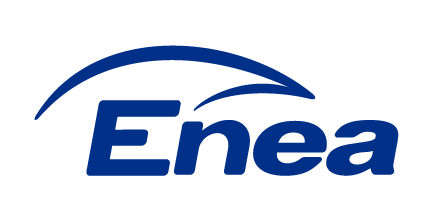 Enea Elektrownia Połaniec 
Spółka AkcyjnaZawada 26, 28-230 Połaniec(dalej „Enea Połaniec S.A.”)SPECYFIKACJA ISTOTNYCH WARUNKÓW ZAMÓWIENIA (SIWZ) SPECYFIKACJA ISTOTNYCH WARUNKÓW ZAMÓWIENIA (SIWZ) Enea Połaniec S.A.Zawada 2628-230 Połaniecjako: ZAMAWIAJĄCYprzedstawia Część II SIWZ do PRZETARGU NIEOGRANICZONEGOna„Wykonanie wymiany modułów katalizatora  warstwy I  i III  w reaktorze SCR bloku nr 6 w 2019 r. w  Enea Połaniec S.A.”KATEGORIA DOSTAW WG KODU CPVMarzec 2019Enea Połaniec S.A.Zawada 2628-230 Połaniecjako: ZAMAWIAJĄCYprzedstawia Część II SIWZ do PRZETARGU NIEOGRANICZONEGOna„Wykonanie wymiany modułów katalizatora  warstwy I  i III  w reaktorze SCR bloku nr 6 w 2019 r. w  Enea Połaniec S.A.”KATEGORIA DOSTAW WG KODU CPVMarzec 20191.ZamawiającyEnea Elektrownia Połaniec Spółka Akcyjna (skrót firmy: Enea Połaniec S.A.) 
Zawada 26,28-230 Połaniec, Polska
NIP: 866-000-14-29, REGON: 830273037, 
PKO BP, Numer rach: 41 1020 1026 0000 1102 0296 1845
tel.: (15) 865 62 80, 
fax: (15) 865 66 88, 
adres internetowy: http://www.enea-polaniec.pl,
wpisana do rejestru przedsiębiorców Krajowego Rejestru Sądowego prowadzonego przez Sąd Rejonowy w Kielcach, 
X Wydział Gospodarczy Krajowego Rejestru Sądowego 
nr KRS: 0000053769, 
Kapitał zakładowy 713.500.000,00 PLN
Kapitał wpłacony 713.500.000,00 PLN2.Specyfikacja TechnicznaSpecyfikacja techniczna [Specyfikacja] dla postępowania 
o udzielenie zamówienia publicznego pn. „Dostawa wkładów katalitycznych dla instalacji katalitycznego odazotowania spalin bloków energetycznych w Enea Połaniec S.A.”, prowadzonego w trybie przetargu nieograniczonego3.ZleceniobiorcaNależy przez to rozumieć osobę fizyczną, osobę prawną albo jednostkę organizacyjną nieposiadającą osobowości prawnej, która ubiega się o udzielenie zamówienia publicznego, złożyła ofertę lub zawarła umowę w sprawie zamówienia publicznego4.OfertaOznacza ofertę zawierającą cenę, składaną w ramach przetargu nieograniczonego przez Wykonawcę na „Dostawę wkładów katalitycznych dla instalacji katalitycznego odazotowania spalin bloków energetycznych w Enea Połaniec S.A.” 5.DostawyNależy przez to rozumieć nabywanie rzeczy oraz innych dóbr, w szczególności na podstawie umowy sprzedaży, dostawy, najmu, dzierżawy oraz leasingu z opcją lub bez opcji zakupu, które może obejmować dodatkowo rozmieszczenie lub instalację6.Instalacja SCRInstalacje katalitycznego odazotowania spalin kotłów w Enea Połaniec S.A.7.Parametry GwarantowaneParametry określone w poniższej specyfikacji podlegające ocenie Zamawiającego pod kątem ich wypełnienia przez Wykonawcę8.NOxRozumiany jako tlenek azotu i dwutlenek azotu  w przeliczeniu na dwutlenek azotu wyrażony w warunkach umownych przy zawartości tlenu 6%9.Reaktor SCRUrządzenie zainstalowane na drodze przepływu spalin z kotła do komina, wyposażone we wkłady katalityczne na których przebiega reakcja odazotowania spalin10.Wkład katalitycznyModuły/pakiety z płytami katalitycznymi11.DokumentacjaOdnosi się do wszystkich procedur, specyfikacji, sprawozdań, rysunków, schematów, zestawień itp., które Wykonawca musi sporządzać w zakresie swoich działań i które są wymagane umowąRok planowanej wymiany/montażuSCR K6SCR K62019Numer warstwy na której wykonywane będą praceNumer warstwy na której wykonywane będą pracelp.Zakres planowanyI warstwa poziom + 42mIII warstwa poziom + 32m1Montaż za pomocą śrub kątowników wsporczych pod podesty robocze.XX2Demontaż zamontowanych (istniejących) wkładów katalizatora wraz z uszczelnieniami obwodowymi i międzymodułowymi.X3Montaż/demontaż podestów roboczych na konstrukcji wsporczej (kątownikach wsporczych).XX4Wycięcie z belek rusztu katalizatora 216 szt. prętów ustalających położenie wkładów katalizatora.XX5Montaż nowych modułów katalizatora w reaktorze SCR wraz z uszczelnieniami obwodowymi pomiędzy modułami a ścianą reaktora i uszczelnieniami między modułami.XXL.p.Dokumentacja:Wymagana[x]Dokument źródłowy:APRZED  ROZPOCZĘCIEM  PRAC:PRZED  ROZPOCZĘCIEM  PRAC:Wniosek o wydanie przepustek tymczasowych dla PracownikówxInstrukcja przepustkowa dla ruchu osobowego i pojazdów nr I/DK/B/35/2008Wniosek o wydanie przepustek tymczasowych dla pojazdówxInstrukcja przepustkowa dla ruchu osobowego i pojazdów nr I/DK/B/35/2008Wniosek – zezwolenie na wjazd i parkowanie na terenie obiektów energetycznychxInstrukcja przepustkowa dla ruchu osobowego i pojazdów nr I/DK/B/35/2008Wykazy pracowników skierowanych do wykonywania prac na rzecz ENEA Elektrownia Połaniec S.A. wraz z podwykonawcami (Załącznik Z1 dokumentu związanego nr 4 do IOBP)xInstrukcja organizacji bezpiecznej pracy w Enea Elektrownia Połaniec S.A nr I/DB/B/20/2013 Karta Informacyjna Bezpieczeństwa i Higieny Pracy dla Wykonawców – Z2 (Załącznik do zgłoszenia Z1 dokumentu związanego nr 4 do IOBP )xInstrukcja organizacji bezpiecznej pracy w Enea Elektrownia Połaniec S.A nr I/DB/B/20/2013Zakres robót budowlanych/usługxHarmonogram realizacji prac xPrzewidywany - Plan odpadów przewidzianych do wytworzenia w związku z realizowaną umową rynkową, zawierający prognozę: rodzaju odpadów, ilości oraz planowanych sposobach ich zagospodarowaniaxInstrukcja postępowania z odpadami wytworzonymi w  Elektrowni Połaniec  nr I/TQ/P/41/2014BW TRAKCIE  REALIZACJI  PRAC:W TRAKCIE  REALIZACJI  PRAC:Raport z inspekcji wizualnej xTygodniowy raport realizacji prac wraz z aspektami BHPxDokumentacja fotograficzna (stan zastany)xUzgodnienia zmiany zakresu prac (uzgodniony przez strony i zatwierdzony) xZmiany harmonogramu realizacji prac (uzgodniony przez strony i zatwierdzony) xCPO  ZAKOŃCZENIU  PRAC:PO  ZAKOŃCZENIU  PRAC:Zestawienie materiałów podstawowych użytych do prac, z podaniem gatunku materiałów, numeru wytopu, zastosowania oraz numeru atestu/ówxZestawienie materiałów dodatkowych do spawania z podaniem gatunku, średnicy oraz numeru atestu/ówxLista spawaczy uczestniczących w zadaniuxLista WPS-ów zastosowanych w zadaniuxLista sprzętu spawalniczego zastosowanego w realizacjixLista sprzętu i urządzeń używanych  w realizacji zadania wraz z niezbędnymi badaniami i poświadczeniami jakościxPoświadczenia / OświadczeniaxZgłoszenie gotowości urządzeń do odbioruxRaport końcowy z wykonanych prac zawierający uwagi / zalecenia dotyczące wykonanego urządzenia*/obiektu*,  w tym układów i urządzeń współdziałających oraz dokumentację zdjęciowąxProtokoły odbioru częściowego/ inspektorskiego ( uzgodniony przez strony i zatwierdzony)xInstrukcja odbiorowa/OWZUProtokoły odbioru technicznego (uzgodniony przez strony i zatwierdzony)xInstrukcja odbiorowa/OWZUProtokół odbioru końcowego(uzgodniony przez strony i zatwierdzony)xInstrukcja odbiorowa/OWZUProtokół odbioru pogwarancyjnegoxInstrukcja odbiorowa/OWZUProtokół z ułożenia wkładów katalizatora, zawierający dokładną lokalizacje każdego z modułów.x